“Anche voi fatelo a loro”                Mt 7, 6-12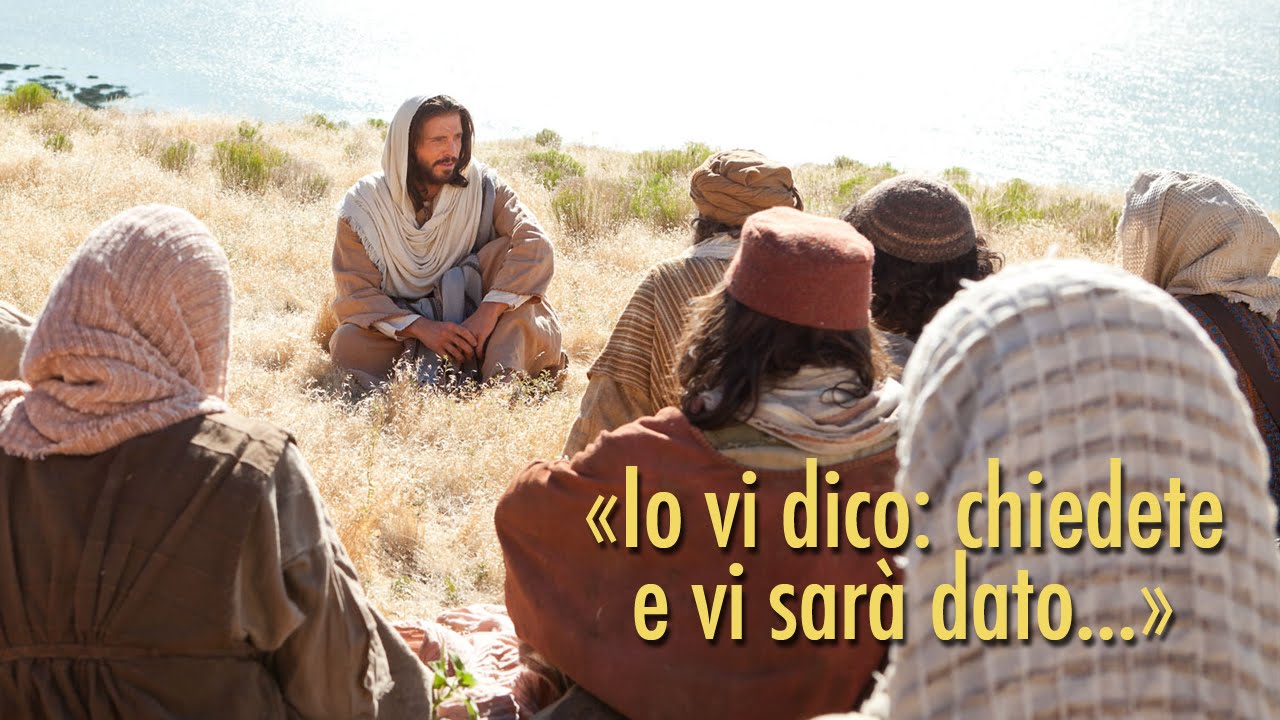 10.02.20201. Cani e porci… l’immagine che Gesù adopera, e che è passato anche nel modo di dire, indica due animali considerati dagli Ebrei impuri. Essendo onnivori, indicano con il loro comportamento di non saper discernere tra i cibi, e questo li rende impuri agli occhi degli Ebrei (e dei musulmani).Il cane per estensione rappresenta tutti coloro che non appartengono alla fede nell’unico Dio, tipica espressione è “cane infedele”. Il maiale non va neppure lontanamente considerato come alimento, e gli ebrei non lo allevavano nella maniera più assoluta, né ancor oggi entrano in contatto con nessun derivato del maiale. Dare le cose sante ai cani, o le perle ai porci, per Gesù significa non svendere le cose preziose, non sprecare energie e forze in qualcosa di inutile. Basti pensare alla fatica che si fa quando si vuole convincere qualcuno sulla necessità della fede, dei sacramenti ecc, se quella persona non ne vuole proprio sapere! Rischiamo molte volte di sfinire noi stessi, irritare l’interlocutore, e alla fine gettare tempo ed energie che potevamo impiegare meglio2. Chiedere, cercare, bussare. Questi tre verbi che Gesù usa sono riferiti non tanto alla preghiera, ma all’efficacia della preghiera. Occorre prima di tutta saper chiedere. Tutti sappiamo che i bambini quando imparano a parlare non sempre sono chiari, non sanno pronunciare bene le parole, anche perché lo ripetono ma non le hanno memorizzate. Come noi quando andiamo all’estero e dobbiamo esprimerci in un’altra lingua: finché non impariamo le parole, a coniugare bene i verbi, rischiamo di non essere capiti, o addirittura fraintesi. Chiedere con la preghiera significa anche saper apprendere, imparare da Dio come si chiede. Cercare è un’azione che sappiamo, richiede impegno, attenzione, e desiderio di trovare! Se non sappiamo cosa stiamo cercando, inutile che ci mettiamo in ricerca: ci sfuggirà sotto gli occhi. L’azione di bussare è ripresa diverse volte nella Bibbia. Non significa che la porta per NOI è chiusa. Significa solo che la porta è chiusa, ma che potrebbe aprirsi. Se lo vogliamo. Basta bussare. È la stessa azione di Gesù: “sto alla porta e busso: se uno mi apre, io entrerò, cenerò con lui e lui con me.”3. Se voi che siete cattivi… potremmo tradurre con “se voi che non siete così buoni”. La lingua che parlava Gesù è una lingua scarna, povera di termini. Non conosce sfumature. Gesù ci vuol dire: se voi che non siete proprio buonissimi, non siete proprio così buoni, ma comunque siete capaci di dare cose buone alle persone a cui volete bene (i figli) volete, dunque, che Dio (sottinteso, che è buonissimo) non sappia darvi quello che gli chiedete se è per il vostro bene? Gesù così ci dice che anche nella preghiera dobbiamo saper chiedere cose buone, giuste, sante. Se i vostri figli vi chiedono pane, dareste loro un sasso? O se vi chiedono un pesce, dareste loro un serpente? Sappiamo già rispondere: NO! Però sappiamo anche che a volte, quando i figli ci chiedono quello che non abbiamo in casa, o che non è loro così necessario, diciamo di no, oppure gli diamo altro (se non c’è pane, daremo riso, o un frutto: se ha fame mangerà quello che c’è. Così anche Dio, a volte, ci dà quello che non gli abbiamo chiesto. Non perché sia sordo, ma in quel momento della nostra vita ci guida attraverso la strada della rinuncia o anche della prova, perché gettiamo ogni nostra preoccupazione in Lui).Per la riflessione: testimoniare la fede: abbiamo corso invano? Cioè, abbiamo buttato tempo ed energie provando a “convertire” qualcuno che era prevenuto? Cosa ci ha fatto star più male? Che non si è convinto con i nostri discorsi? Che le sue argomentazioni ci hanno fatto male, o che hanno insinuato anche in noi il dubbio, la rabbia, il nervoso?Sono capace di legarmi strettamente a Gesù nella preghiera e nella lettura della sua Parola PRIMA di parlare di Lui? O credo davvero di essere così santo da poter parlare di Lui senza prima essermi preparato pregando? Sto pregando per la conversione di UNA persona in particolare? La metto QUOTIDIANAMENTE nelle mani di Dio? Bussa, cerca, trova: azioni da compiere anche prima di invitare qualcuno alla fede… Non ci piacerebbe che qualcuno pregasse per noi ogni giorno? Anche voi fatelo agli altri… Può essere utile avere una piccola agendina in cui annotare le persone per le quali pregare, per le situazioni da ricordare… 